Nimeä hermosolun rakenneosat: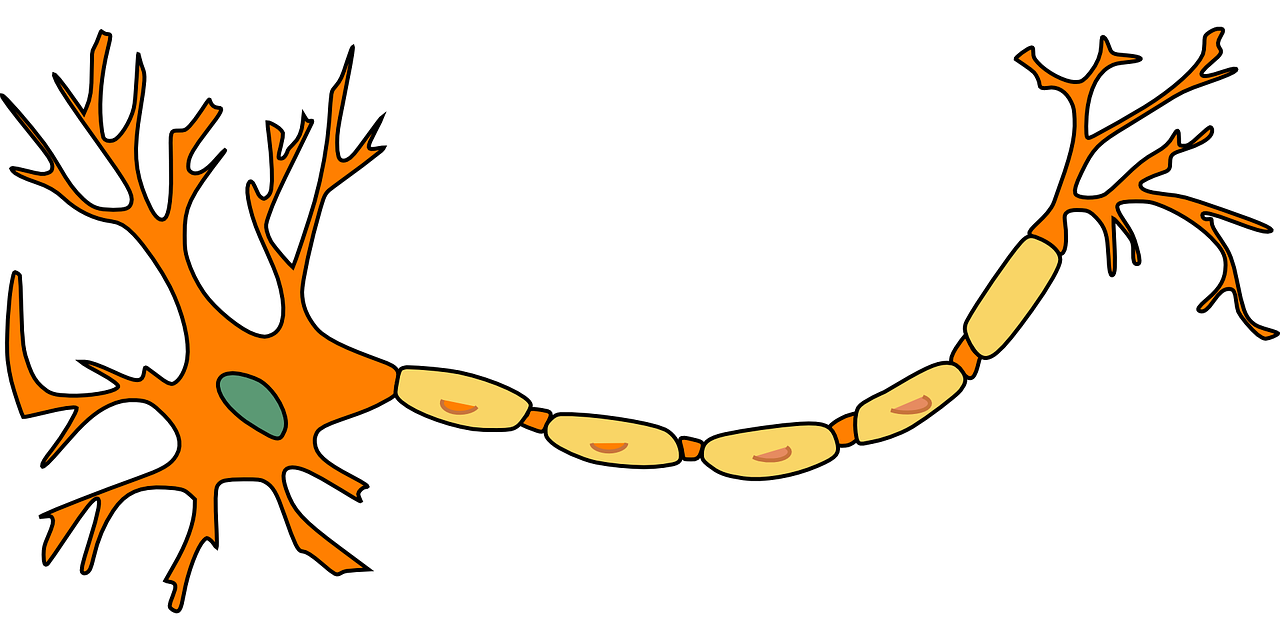 Kuva: pixabayNimeä hermosolun eri osien tehtävät:1.2.3.4.5.6.7.